Фольклорное лукошко «Загадки, шутки, песни, прибаутки»    Фольклор – неисчерпаемая сокровищница русского народа, которая знакомит с народными произведениями, обогащает чувства и речь детей, формирует отношение к окружающему миру, играет неоценимую роль во всестороннем развитии. Фольклор даёт возможность  познакомиться с богатым творческим  наследием народа.    27 июля для ребят летней досуговой площадки «Луч» было проведено интересное мероприятие. В фольклорном лукошке  «Загадки, шутки, песни, прибаутки» для детей  были собраны разнообразные задания.  Выполняя их,  девчонки и мальчишки  вспоминали потешки, небылицы, дразнилки, пословицы, поговорки, отгадывали загадки, искали ответы на вопросы викторины в русских народных сказках, соревновались в скороговорках.      В ходе встречи библиотекарь познакомила ребят с понятием «фольклор», с его жанрами, рассказала, что фольклор возник в то время, когда письменности ещё не было, люди не умели читать и писать, поэтому все хранилось в памяти людей и устно передавались из поколения в поколение.      В конце мероприятия дети с удовольствием рассматривали книги, представленные  на  книжной выставке «В царстве русского фольклора», знакомящие с наследием устного народного творчества  русского народа.    Удивительный мир фольклора произвел на детей большое впечатление, все получили заряд бодрости и позитива.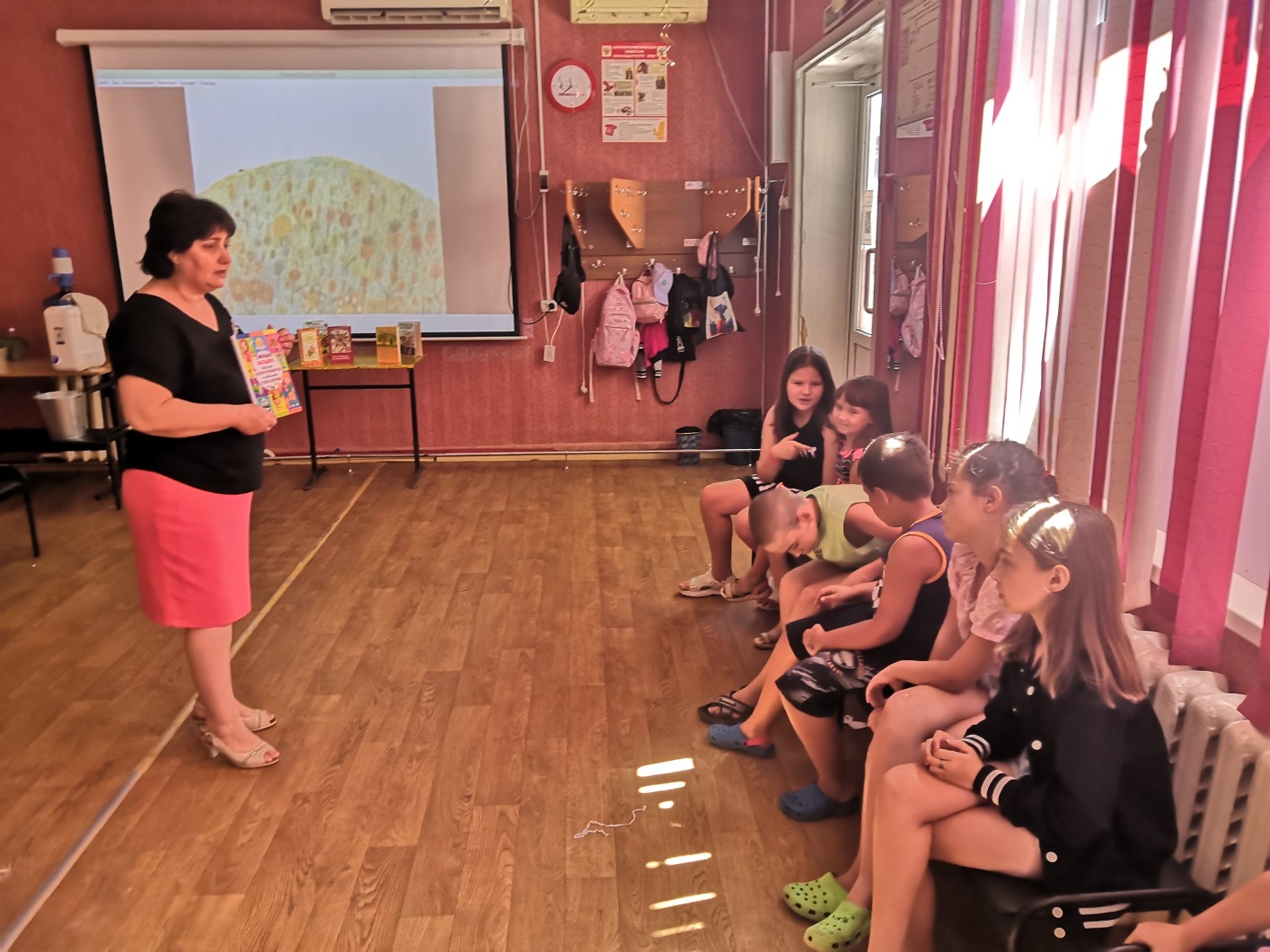 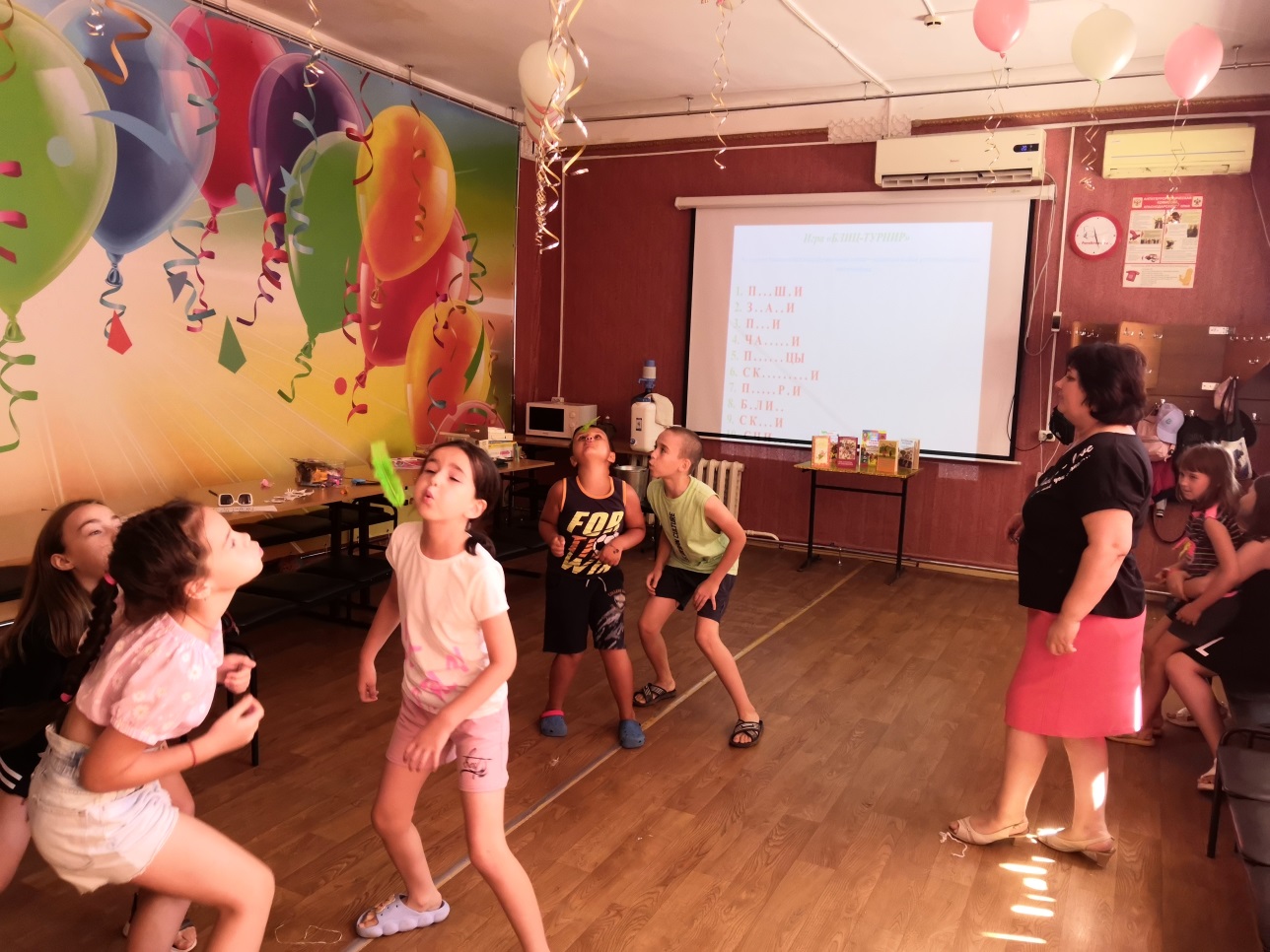 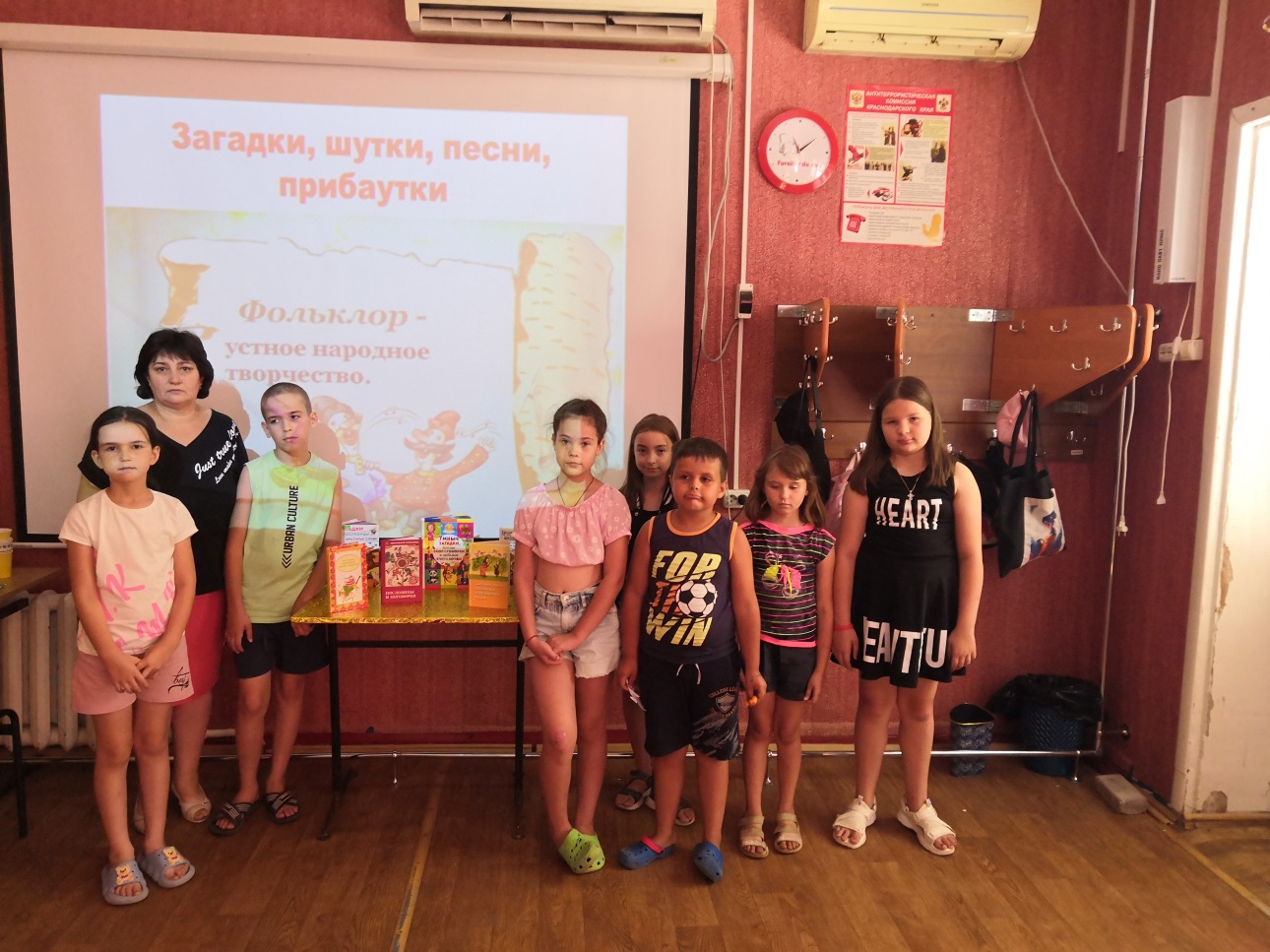 